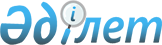 О размещении государственного образовательного заказа на подготовку
специалистов с техническим и профессиональным образованием в организациях образования, финансируемых из республиканского бюджета на 2011-2012 учебный годПриказ Министра образования и науки Республики Казахстан от 20 июня 2011 года № 266. Зарегистрирован в Министерстве юстиции Республики Казахстан 27 июня 2011 года № 7046

      В целях реализации постановления Правительства Республики Казахстан от 4 марта 2011 года № 232 "Об утверждении государственного образовательного заказа на подготовку специалистов с высшим и послевузовским образованием, а также с техническим и профессиональным образованием в организациях образования, финансируемых из республиканского бюджета (за исключением подготовки специалистов в организациях образования Комитета национальной безопасности Республики Казахстан) на 2011/2012 учебный год", ПРИКАЗЫВАЮ:



      1. Разместить государственный образовательный заказ на подготовку специалистов с техническим и профессиональным образованием в организациях образования, финансируемых из республиканского бюджета на 2011-2012 учебный год, согласно приложению к настоящему приказу.



      2. Департаменту технического и профессионального образования (Борибеков К.К.):



      1) обеспечить в установленном законодательством порядке государственную регистрацию настоящего приказа в Министерстве юстиции Республики Казахстан;



      2) после прохождения государственной регистрации опубликовать настоящий приказ в средствах массовой информации;



      3) довести настоящий приказ до сведения организаций технического и профессионального образования, финансируемых из республиканского бюджета.



      3. Департаменту финансов и инвестиционных проектов (Нургожаева Т.А.) обеспечить финансирование организаций технического и профессионального образования, финансируемых из республиканского бюджета, в соответствии с контингентом обучающихся.



      4. Контроль за исполнением настоящего приказа возложить на вице-министра Ирсалиева С.А.



      5. Настоящий приказ вводится в действие по истечении десяти календарных дней после дня его первого официального опубликования.      Министр                                    Б. Жумагулов

Приложение            

к приказу Министра образования и 

науки Республики Казахстан     

от 20 июня 2011 года № 266     

       Государственный образовательный заказ на подготовку

 специалистов с техническим и профессиональным образованием в

 организациях образования, финансируемых из республиканского

                  бюджета на 2011/2012 учебный год
					© 2012. РГП на ПХВ «Институт законодательства и правовой информации Республики Казахстан» Министерства юстиции Республики Казахстан
				№

п/пНаименование учебных

заведенийВ том числе по специальностямВ том числе по специальностямВ том числе по специальностямВ том числе по специальностямВ том числе по специальностям№

п/пНаименование учебных

заведенийНаименование

специальностейКол-во

(чел.)в том

числе с

казахским

языком

обученияНа базе

9 кл.На базе

11 кл.1.Республиканское

государственное

казенное предприятие

"Алматинский колледж

декоративно-

прикладного искусства

имени О. Тансыкбаева"Живопись, скульптура и

графика:

квалификация "Художник";5351.Республиканское

государственное

казенное предприятие

"Алматинский колледж

декоративно-

прикладного искусства

имени О. Тансыкбаева"квалификация

"Художник-скульптор"5351.Республиканское

государственное

казенное предприятие

"Алматинский колледж

декоративно-

прикладного искусства

имени О. Тансыкбаева"Театрально-декоративное

искусство:

квалификация

"Художник-декоратор"5351.Республиканское

государственное

казенное предприятие

"Алматинский колледж

декоративно-

прикладного искусства

имени О. Тансыкбаева"Дизайн: квалификация

"Дизайнер"2010201.Республиканское

государственное

казенное предприятие

"Алматинский колледж

декоративно-

прикладного искусства

имени О. Тансыкбаева"Декоративно-прикладное

искусство и народные

промыслы:

квалификация "Художник"251525Всего6034602.Республиканское

государственное

казенное предприятие

"Алматинский

музыкальный колледж

имени

П.И. Чайковского"Инструментальное

исполнительство и

музыкальное искусство

эстрады:

квалификация

"Преподаватель детской

музыкальной школы,

концертмейстер";62422.Республиканское

государственное

казенное предприятие

"Алматинский

музыкальный колледж

имени

П.И. Чайковского"квалификация

"Преподаватель детской

музыкальной школы,

артист (руководитель)

оркестра, ансамбля";20121642.Республиканское

государственное

казенное предприятие

"Алматинский

музыкальный колледж

имени

П.И. Чайковского"квалификация

"Преподаватель детской

музыкальной школы,

артист (руководитель)

оркестра народных

инструментов";36313152.Республиканское

государственное

казенное предприятие

"Алматинский

музыкальный колледж

имени

П.И. Чайковского"квалификация

"Преподаватель детской

музыкальной школы,

артист (руководитель)

оркестра эстрадных

инструментов"8482.Республиканское

государственное

казенное предприятие

"Алматинский

музыкальный колледж

имени

П.И. Чайковского"Пение:

квалификация "Артист

академического пения,

солист ансамбля"87622.Республиканское

государственное

казенное предприятие

"Алматинский

музыкальный колледж

имени

П.И. Чайковского"квалификация

"Преподаватель детской

музыкальной школы,

артист народного пения

с домброй";2222.Республиканское

государственное

казенное предприятие

"Алматинский

музыкальный колледж

имени

П.И. Чайковского"квалификация

"Преподаватель детской

музыкальной школы,

артист эстрадного

пения"2222.Республиканское

государственное

казенное предприятие

"Алматинский

музыкальный колледж

имени

П.И. Чайковского"Хоровое дирижирование:

квалификация

"Преподаватель, хормейстер"1410142.Республиканское

государственное

казенное предприятие

"Алматинский

музыкальный колледж

имени

П.И. Чайковского"Теория музыки:

квалификация

"Преподаватель детской

музыкальной школы"424Всего1007285153.Республиканское

государственное

казенное предприятие

"Республиканский

эстрадно-цирковой

колледж имени

Ж. Елебекова"Инструментальное

исполнительство и

музыкальное искусство

эстрады:

квалификация

"Преподаватель детской

музыкальной школы,

артист (руководитель)

оркестра народных

инструментов";66423.Республиканское

государственное

казенное предприятие

"Республиканский

эстрадно-цирковой

колледж имени

Ж. Елебекова"квалификация

"Преподаватель детской

музыкальной школы,

артист (руководитель)

оркестра эстрадных

инструментов"64423.Республиканское

государственное

казенное предприятие

"Республиканский

эстрадно-цирковой

колледж имени

Ж. Елебекова"Пение:

квалификация

"Преподаватель детской

музыкальной школы,

артист народного пения

с домброй";4443.Республиканское

государственное

казенное предприятие

"Республиканский

эстрадно-цирковой

колледж имени

Ж. Елебекова"квалификация

"Преподаватель детской

музыкальной школы,

артист эстрадного пения";8883.Республиканское

государственное

казенное предприятие

"Республиканский

эстрадно-цирковой

колледж имени

Ж. Елебекова"квалификация

"Артист хора"8883.Республиканское

государственное

казенное предприятие

"Республиканский

эстрадно-цирковой

колледж имени

Ж. Елебекова"Хореографическое

искусство:

квалификация "Артист

ансамбля танца"8683.Республиканское

государственное

казенное предприятие

"Республиканский

эстрадно-цирковой

колледж имени

Ж. Елебекова"Актерское искусство:

квалификация "Артист

драматического театра"1010283.Республиканское

государственное

казенное предприятие

"Республиканский

эстрадно-цирковой

колледж имени

Ж. Елебекова"Цирковое искусство:

квалификация

"Артист цирка"10810Всего605428324.Республиканское

государственное

казенное предприятие

"Алматинское

хореографическое

училище имени

А.В. Селезнева"Хореографическое

искусство:

квалификация

"Артист балета"; 7035704.Республиканское

государственное

казенное предприятие

"Алматинское

хореографическое

училище имени

А.В. Селезнева"квалификация "Артист

ансамбля танца"10510Всего8040805.Республиканское

государственное

казенное предприятие

"Семипалатинский

финансово-

экономический

колледж имени

Р. Байсеитова"Информационные

системы:

квалификация

"Техник-программист"505025255.Республиканское

государственное

казенное предприятие

"Семипалатинский

финансово-

экономический

колледж имени

Р. Байсеитова"Вычислительная техника

и программное

обеспечение:

квалификация

"Техник-программист"454520255.Республиканское

государственное

казенное предприятие

"Семипалатинский

финансово-

экономический

колледж имени

Р. Байсеитова"Профессиональное

обучение:

квалификация "Мастер

производственного

обучения, техник

(техник-программист по

программному

обеспечению)"404040Всего13513545906.Республиканское

государственное

казенное предприятие

"Национальный

научно-практический,

образовательный и

оздоровительный центр

"Бобек""Основное среднее

образование:

квалификация "Учитель

самопознания"755075Всего7550757.Республиканское

государственное

предприятие на праве

хозяйственного ведения

"Государственный

авиационный центр

Комитета гражданской

авиации Министерства

транспорта и

коммуникаций

Республики Казахстан"Управление движением и

эксплуатация воздушного

транспорта:

квалификация "Пилот";30307.Республиканское

государственное

предприятие на праве

хозяйственного ведения

"Государственный

авиационный центр

Комитета гражданской

авиации Министерства

транспорта и

коммуникаций

Республики Казахстан"квалификация

"Техник-механик"4545Всего75758.Государственное

учреждение

"Казахская

национальная академия

искусств имени

Т. Жургенова"Актерское искусство:

квалификация

"Артист-вокалист

(солист) музыкального

театра"8888.Государственное

учреждение

"Казахская

национальная академия

искусств имени

Т. Жургенова"Живопись, скульптура и

графика: квалификация

"Художник";159158.Государственное

учреждение

"Казахская

национальная академия

искусств имени

Т. Жургенова"квалификация

"Художник-скульптор"4348.Государственное

учреждение

"Казахская

национальная академия

искусств имени

Т. Жургенова"Декоративно-прикладное

искусство и народные

промыслы:

квалификация "Художник"159158.Государственное

учреждение

"Казахская

национальная академия

искусств имени

Т. Жургенова"Дизайн:

квалификация "Дизайнер"181218Всего6041609.Государственное

учреждение "Казахский

национальный

университет искусств"Инструментальное

исполнительство и

музыкальное искусство

эстрады:

квалификация

"Преподаватель детской

музыкальной школы,

концертмейстер";6369.Государственное

учреждение "Казахский

национальный

университет искусств"квалификация

"Преподаватель детской

музыкальной школы,

артист (руководитель)

оркестра, ансамбля";27192169.Государственное

учреждение "Казахский

национальный

университет искусств"квалификация

"Преподаватель детской

музыкальной школы,

артист (руководитель)

оркестра народных

инструментов";1471229.Государственное

учреждение "Казахский

национальный

университет искусств"квалификация

"Преподаватель детской

музыкальной школы,

артист (руководитель)

оркестра эстрадных

инструментов"52419.Государственное

учреждение "Казахский

национальный

университет искусств"Хоровое дирижирование:

квалификация

"Преподаватель,

хормейстер"8489.Государственное

учреждение "Казахский

национальный

университет искусств"Теория музыки:

квалификация

"Преподаватель детской

музыкальной школы"4249.Государственное

учреждение "Казахский

национальный

университет искусств"Пение:

квалификация "Артист

академического пения,

солист ансамбля";21119.Государственное

учреждение "Казахский

национальный

университет искусств"квалификация

"Преподаватель детской

музыкальной школы,

артист народного пения

с домброй";22119.Государственное

учреждение "Казахский

национальный

университет искусств"квалификация

"Преподаватель детской

музыкальной школы,

артист эстрадного

пения"2129.Государственное

учреждение "Казахский

национальный

университет искусств"Хореографическое

искусство:

квалификация "Артист

ансамбля танца"147149.Государственное

учреждение "Казахский

национальный

университет искусств"Живопись, скульптура и

графика:

квалификация "Художник";8489.Государственное

учреждение "Казахский

национальный

университет искусств"квалификация

"Художник-скульптор"3239.Государственное

учреждение "Казахский

национальный

университет искусств"Декоративно-прикладное

искусство и народные

промыслы:

квалификация "Художник"545Всего10058891110.Республиканское

государственное

казенное предприятие

"Каспийский

государственный

университет технологии

и инжиниринга

им. Ш. Есенова"Судостроение и

техническое

обслуживание судовых

машин и механизмов:

квалификация: "Механик

по судовым системам";30203010.Республиканское

государственное

казенное предприятие

"Каспийский

государственный

университет технологии

и инжиниринга

им. Ш. Есенова"квалификация:

"Техник-строитель"302030Всего60406011.Государственное

коммунальное казенное

предприятие

"Южно-Казахстанский

колледж права и

отраслевых технологий"Информационные системы:

квалификация

"Техник-программист"252525Всего25252512.Коммунальное

государственное

казенное предприятие

"Колледж транспорта"Эксплуатация водного

транспорта:

квалификация

"Техник-судоводитель"2525Всего252513.Коммунальное

государственное

казенное предприятие

"Геологоразведочный

колледж"Геофизические методы

поиска и разведки

месторождений полезных

ископаемых:

квалификация

"Техник-геофизик"20202013.Коммунальное

государственное

казенное предприятие

"Геологоразведочный

колледж"Геологическая съемка,

поиск и разведка

месторождений полезных

ископаемых:

квалификация

"Техник-геолог"20202013.Коммунальное

государственное

казенное предприятие

"Геологоразведочный

колледж"Гидрогеология и

инженерная геология:

квалификация

"Техник-гидрогеолог"202013.Коммунальное

государственное

казенное предприятие

"Геологоразведочный

колледж"Технология и техника

разведки месторождений

полезных ископаемых:

квалификация "Техник"20202013.Коммунальное

государственное

казенное предприятие

"Геологоразведочный

колледж"Бурение нефтяных и

газовых скважин и

технология буровых

работ:

квалификация

"Техник-технолог"202013.Коммунальное

государственное

казенное предприятие

"Геологоразведочный

колледж"Экология и рациональное

использование природных

ресурсов:

квалификация "Эколог"202020Всего1208012014.Государственное

коммунальное казенное

предприятие "Колледж

экологии и лесного

хозяйства, город

Щучинск"Лесное хозяйство,

садово-парковое и

ландшафтное

строительство:

квалификация "Техник-технолог";10101014.Государственное

коммунальное казенное

предприятие "Колледж

экологии и лесного

хозяйства, город

Щучинск"квалификация

"Мастер леса"10101014.Государственное

коммунальное казенное

предприятие "Колледж

экологии и лесного

хозяйства, город

Щучинск"Экология и

природоохранная

деятельность:

квалификация "Техник

особо охраняемых

природных территорий"2525Всего45204515.Государственное

коммунальное казенное

предприятие

"Сельскохозяйственный

колледж, село

Катарколь Бурабайского

района"Ветеринария:

квалификация

"Ветеринарный техник"202015.Государственное

коммунальное казенное

предприятие

"Сельскохозяйственный

колледж, село

Катарколь Бурабайского

района"Производство молочной

продукции:

квалификация

"Техник-технолог"2020Всего404016.Негосударственное

учреждение "Колледж

экономики и

информационных

технологий"Профессиональное

обучение:

квалификация "Мастер

производственного

обучения, техник

(техник-строитель

широкого профиля)"21112116.Негосударственное

учреждение "Колледж

экономики и

информационных

технологий"Оптическое и

электронное

оборудование:

квалификация "Техник по

связи"25102516.Негосударственное

учреждение "Колледж

экономики и

информационных

технологий"Строительство

автомобильных дорог и

аэродромов:

квалификация

"Техник-строитель"25102516.Негосударственное

учреждение "Колледж

экономики и

информационных

технологий"Информационные

системы:

квалификация

"Техник-программист"2525Всего96319617.Негосударственное

образовательное

учреждение

"Западно-Казахстанский

инженерно-

технологический колледж"Экология и рациональное

использование природных

ресурсов:

квалификация "Эколог"151517.Негосударственное

образовательное

учреждение

"Западно-Казахстанский

инженерно-

технологический колледж"Рыбное хозяйство:

квалификация "Техник -

рыбовод"151517.Негосударственное

образовательное

учреждение

"Западно-Казахстанский

инженерно-

технологический колледж"Электроснабжение:

квалификация "Техник -

электрик"252525Всего 55255518.Негосударственное

образовательное

учреждение

"Кызылординский

многопрофильный

гуманитарно-

технический колледж"Стандартизация,

метрология и

сертификация:

квалификация "Техник по

стандартизации"20202018.Негосударственное

образовательное

учреждение

"Кызылординский

многопрофильный

гуманитарно-

технический колледж"Экология и

природоохранная

деятельность:

квалификация "Инспектор

по охране и

использованию недр"25252518.Негосударственное

образовательное

учреждение

"Кызылординский

многопрофильный

гуманитарно-

технический колледж"Организация перевозок и

управление движением на

железнодорожном

транспорте:

квалификация "Техник"151515Всего6060451519.Учреждение

"Алматинский

индустриальный

колледж"Профессиональное

обучение:

квалификация "Мастер

производственного

обучения, техник

(техник-программист по

программному

обеспечению)"201020Всего20102020.Акционерное общество

"Казахская головная

архитектурно-

строительная академия"Строительство и

эксплуатация зданий и

сооружений:

квалификация

"Техник-строитель"66620.Акционерное общество

"Казахская головная

архитектурно-

строительная академия"Архитектура:

квалификация

"Техник-проектировщик"777Всего131313ИТОГО1304788988316